  Milí přátelé, jsme potěšeni, že se zájmem otevíráte náš letáček. Již 30 let, každoročně pořádáme prázdninový tábor – tzv. chaloupku pro děti. Naší hlavní snahou je vytvořit příjemné rodinné prostředí založené na křesťanských hodnotách a pro děti připravit nabitý program s celotáborovou hrou.Moc se na Vás těší  Kamča, Láďa a celý tým vedoucích  I N F O R M A Č N Í    P O K Y N YTermín tábora:   1. turnus (1. -5. třída) 1. 7. – 8. 7. 2021		      2. turnus (6. -9. třida) 10. 7. – 17. 7. 2021Místo konání: Hlásná Lhota 11, Záblatí 383 01Cena tábora: 3100,- Kč při platbě do 30. 4. 2021Při pozdější platbě je cena 3300,-Při přihlášení tří dětí z jedné rodiny vám můžeme po domluvě snížit cenu.Pokud chcete finančně podpořit naše dílo, můžete zaplatit sponzorskou cenu 3500,-.Cena zahrnuje: ubytování, stravu 5x denně, celodenní pitný režim, dopravu na tábor, základní pojištění.storno podmínky: Pokud  neúčast přihlášeného dítěte bude nahlášena 21dnů před odjezdem, bude vráceno 100% ze zaplacené částky, do 14 dnů před odjezdem na tábor bude vráceno 60%, do 7 dnů před odjezdem 50%. Věříme, že toto opatření pochopíte. Předem děkujeme.Jak přihlásit dítě na táborvyplňte pečlivě přihláškupřihlášku odstřihněte a zašlete na kontaktní adresu co nejdříve, počet dětí je omezen!peníze posílejte na účet č. 282738918/0300, do poznámky uveďte jméno dítětena požádání vystavíme fakturu nebo potvrzení pro zaměstnavatelepokud dítě přihlásíte, dostanete v červnu podrobnější informace pokud sami nabídku nevyužijete, nabídněte, je-li to možné, prosím, tábor někomu jinému. DěkujemeKontaktní adresa a místo pobytu:Ladislav Turek      Hlásná Lhota 11          383  01  PrachaticeBližší informace na tel.: 605 950 277 		email: Lhrad@seznam.cz(rádi Vám odpovíme na Vaše dotazy)Otevřená chaloupka z.s. a farnost Strakonicevás zvou na letní táborLÁSKY HRAD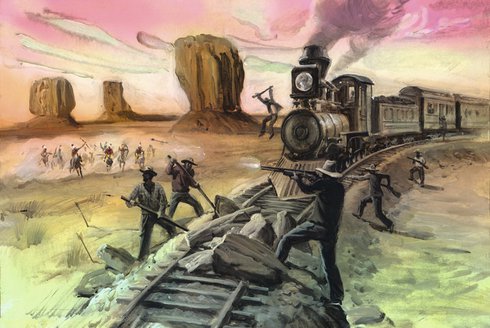 letos na téma:Dobrodružství na pacifické železnici 